Anmeldung zum Seminar 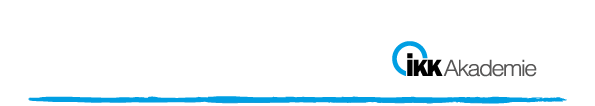 SofaRecht kompakt | SR/KIKK AkademieIm Alten Holz 96-10258093 HagenIKK AkademieIm Alten Holz 96-10258093 HagenIKK AkademieIm Alten Holz 96-10258093 HagenIKK AkademieIm Alten Holz 96-10258093 HagenTelefax: 02331 3506-444nadine.reinecke@ikk-akademie.deTelefax: 02331 3506-444nadine.reinecke@ikk-akademie.deTelefax: 02331 3506-444nadine.reinecke@ikk-akademie.dePersönliche Daten Persönliche Daten AnredeAnrede Frau 	 Herr	 Frau 	 Herr	 Frau 	 Herr	Name, VornameName, VornameGeburtsdatumGeburtsdatumE-Mail (geschäftlich)E-Mail (geschäftlich)Telefon (geschäftlich)Telefon (geschäftlich)PrivatanschriftPrivatanschriftStraße, HausnummerStraße, HausnummerStraße, HausnummerPLZ, 	OrtPLZ, 	OrtPLZ, 	OrtArbeitgeberArbeitgeberFirma / BezeichnungFirma / BezeichnungFirma / BezeichnungFirma / BezeichnungFirma / BezeichnungGeschäftsstelleGeschäftsstelleGeschäftsstelleGeschäftsstelleGeschäftsstelleAnschriftAnschriftAnschriftAnschriftAnschriftStraße, HausnummerStraße, HausnummerStraße, HausnummerPLZ, 	OrtPLZ, 	OrtPLZ, 	OrtAnsprechpartnerAnsprechpartnerAnrede	Anrede	Anrede	Anrede	Anrede	 Frau 	 Herr	 Frau 	 Herr	 Frau 	 Herr	Name, VornameName, VornameName, VornameName, VornameName, VornameE-Mail AdresseE-Mail AdresseE-Mail AdresseTelefonnummerTelefonnummerTelefonnummerDie Anmeldung erfolgt über den Arbeitgeber als Privatperson über den Arbeitgeber als Privatperson über den Arbeitgeber als PrivatpersonDie Rechnung geht Die Rechnung geht Die Rechnung geht  an den Arbeitgeber  an die PrivatadresseEs gelten unsere allgemeinen Geschäftsbedingungen.Druckfehler, Irrtümer, Änderungen vorbehalten.Es gelten unsere allgemeinen Geschäftsbedingungen.Druckfehler, Irrtümer, Änderungen vorbehalten.Ort, Datum 	Unterschrift